ÖĞRENMENİN RİTMİRitm duygusu hayatın her alanında var olup öğrenme üzerinde de olumlu sonuçlar vermektedir. Müziği bir öğretim yöntemi olarak sınıflarımızda sıkça uyguluyor ve müziksel zekaya sahip öğrencilerimizde öğrenmeyi hızlandırdığını biliyoruz.

Bu projede, öğrencilerimizin el becerilerini kullanarak, yaptıkları ritm çalgılarını, elleri ve bedenleri ile, öğrendiklerini, ritm kalıplarında farketmelerini ve pekiştirmelerini sağlamayı amaçlıyoruz.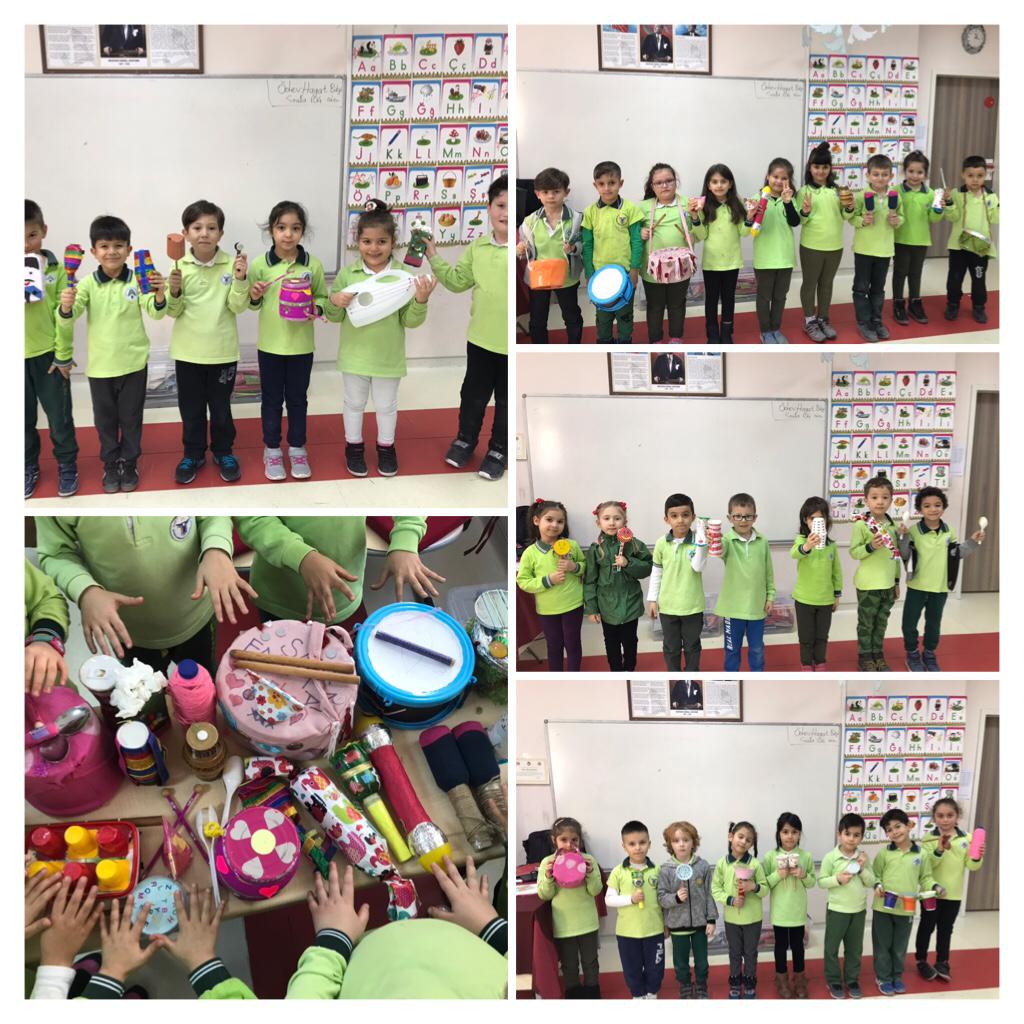 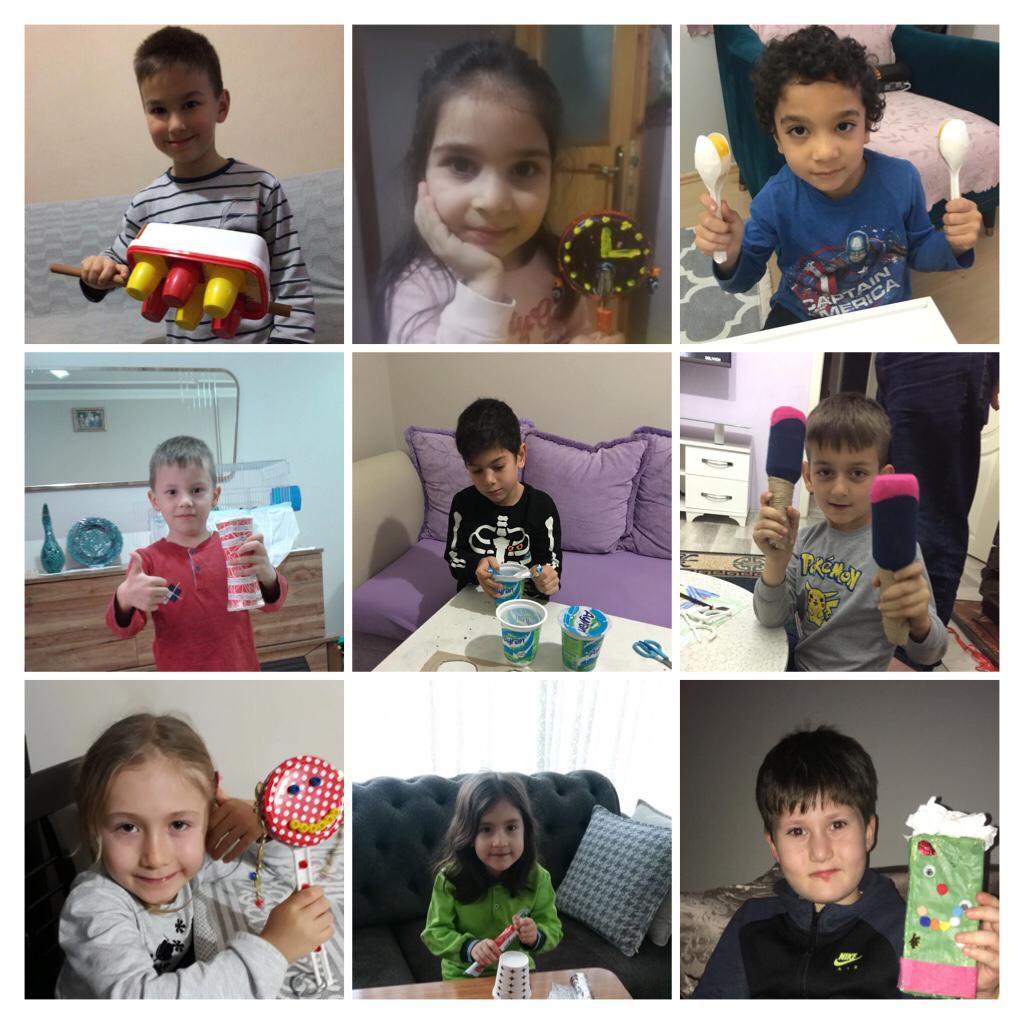 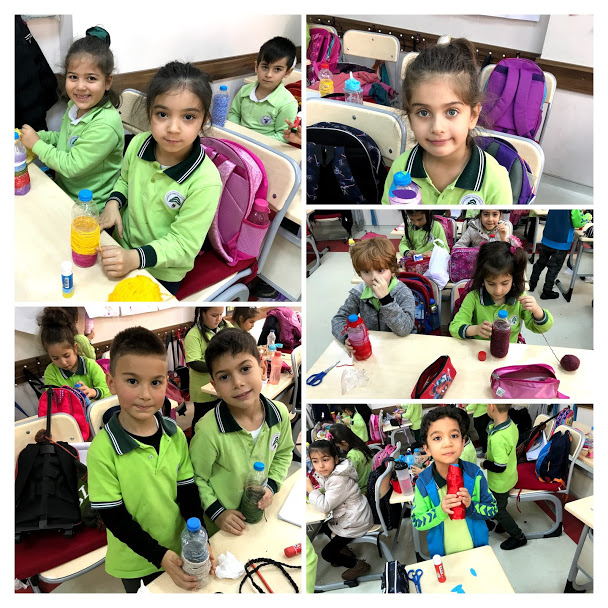 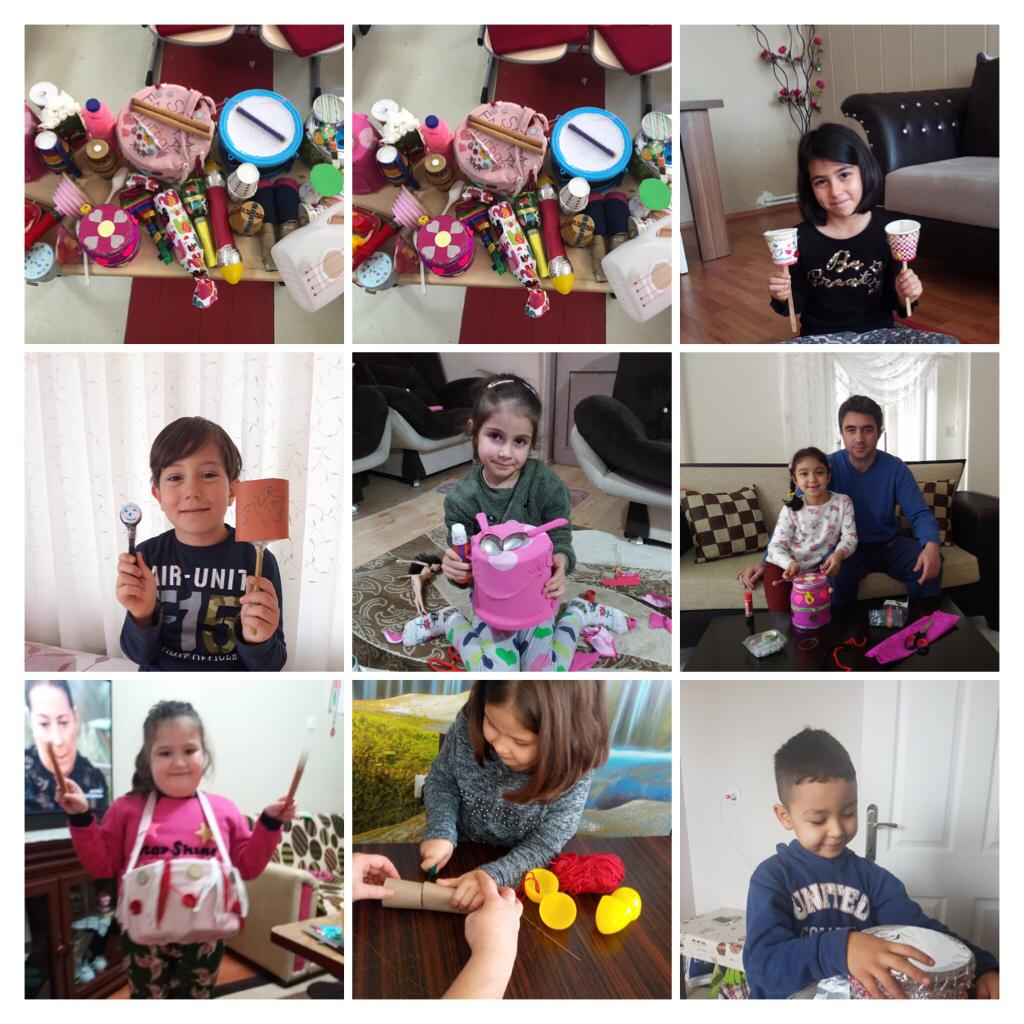 